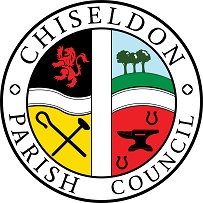 You are summoned to the November 2022 PARISH COUNCIL MEETING.AGENDAon Monday 14th November 2022 at 7.30pm at the Recreation Hall, off Norris Close, Chiseldon.  Public recess   -   to receive questions and comments from the public on Council related matters.  Members of the public are allowed to address the Chairman for 3 minutes.  No decisions will be taken at this meeting. Discussion will only take place when a subject raised is within an agenda item.  Maximum 10 minutes1.  List attendances and vote on approval of apologies for absence (Absences without apologies to be noted separately)2. Declarations of interests - and vote on any dispensations requested.3. Approval of minutes – Full Council meeting 10th October 2022. 4. Action points	5. Community safety, including Police report.	  6.  Ward Cllr reports.   7. Approval of the following council policies and documents: (loaded on MS Teams)Civility and Respect Model Councillor-Officer protocol. (New document from NALC)Petitions policyExpenses policyFinance Items9. To note an amendment to report from October Full council meeting ref budget report and CVPA General Maintenance fund.  See additional information.10. To note the clear audit report from the external auditors for the 21/22 audit. See additional information.Urgent EGPA items11.  Request for an above ground mausoleum in the Butts Road cemetery.  Would require a change to cemetery regulations. See additional information.12. COMMITTEE REPORTS: Brief reports only please due to time constraints.Finance – Review & Vote on October 2022 finance figures-loaded onto MS Teams in “Teams/Chiseldon Parish Council/Files” Nov Finance Figures to date loaded into MS Teams for information.Finance from Cllr Harris. No November meeting.EGPA from Cllr RogersPlanning, Highways and Transport from Cllr KearseyRecreation Hall Improvement. No November meetingRisk Assessment report from Clerk. See additional informationCorrespondence feedback for Cllrs – if available, loaded onto MS Teams in “Teams/Chiseldon Parish Council/Files”13.  Items for next agenda. (Cannot be discussed and/or voted on at this meeting)The next Full Council meeting will be on Monday 12th Dec 2022 7.30pm. The Recreation Hall, Off Norris Close Chiseldon. Contact details  Mrs Clair Wilkinson,    Clerk clerk@chiseldon-pc.gov.uk     Tel 01793 740744Signed by Clerk:    C Wilkinson    Dated:9.11.2022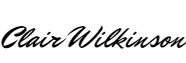 Please see our privacy policy on www.chiseldon-pc.gov.uk for full details of how we store & manage data. Legislation to allow the council to vote and/or act:   Item 11. LACO 1977. Item 3. General Powers of Management. Also schedule 2, part 1. Exercise of Rights.  Item 2 to 6. 
The public should request a copy of additional materials for agenda items, directly to the clerk at clerk@chiseldon-pc.gov.ukChiseldon Parish Council under law, has a duty to conserve biodiversity under the Natural Environment and Rural Communities Act 2006 and consider the impact of their decisions under the Crime and Disorder Act 1998 Section 17.Councillors will review their decisions when required, with these acts in mind, and they will be minuted accordingly.For more details see our “Biodiversity Duty” and Crime and Disorder” policy  which will appear on our website www.chiseldon-pc.gov.uk as soon as possible.